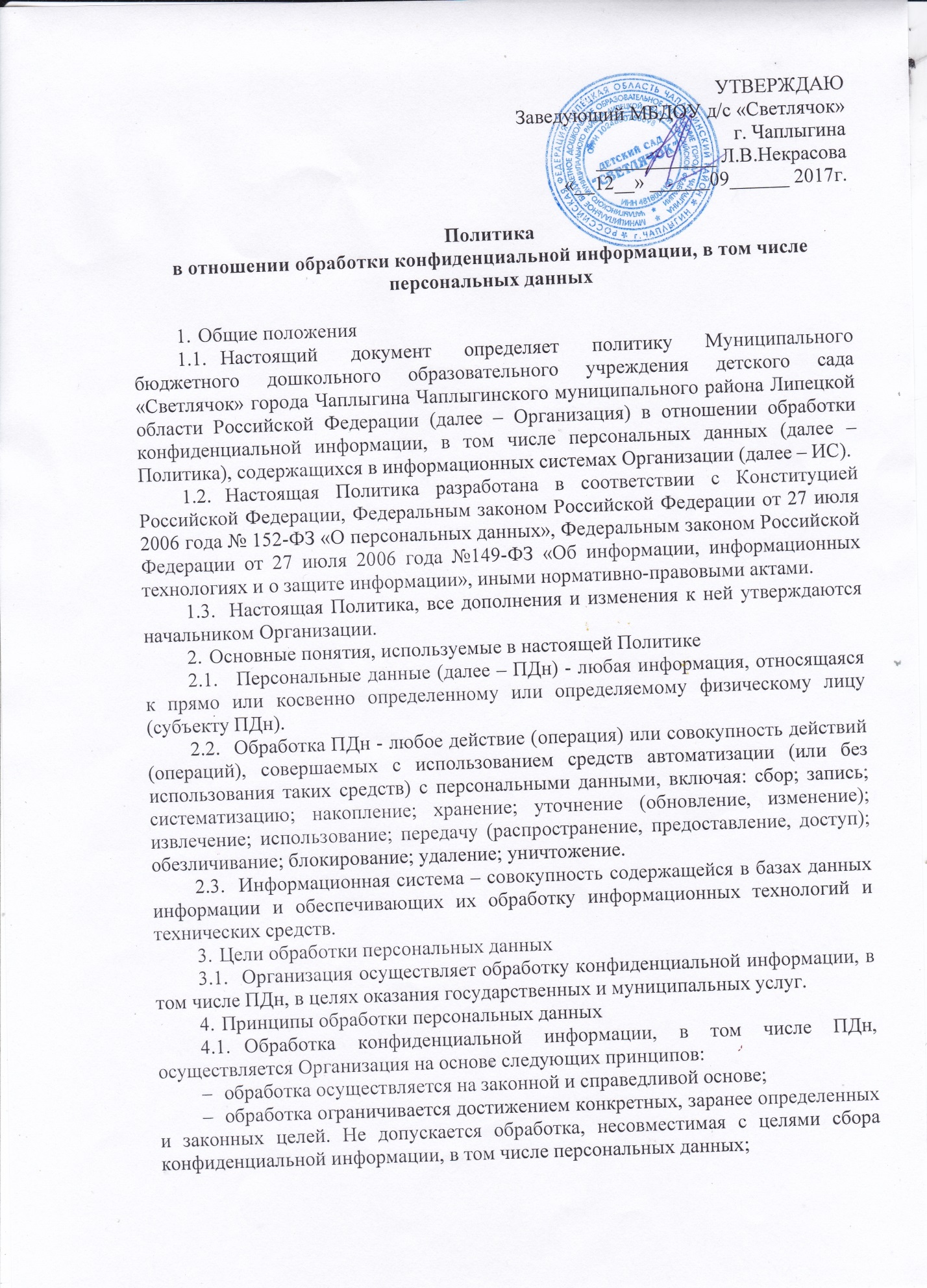 не допускается объединение баз данных, содержащих конфиденциальную информацию, в том числе персональные данные, обработка которых осуществляется в целях, несовместимых между собой;содержание и объем обрабатываемых конфиденциальной информации, в том числе персональных данных, соответствуют заявленным целям обработки. Обрабатываемые данные не являются избыточными по отношению к заявленным целям их обработки;при обработке обеспечивается точность конфиденциальной информации, в том числе ПДн, их достаточность, а в необходимых случаях и актуальность по отношению к целям обработки ПДн. Организация принимает необходимые меры по удалению или уточнению неполных или неточных данных;хранение конфиденциальной информации, в том числе ПДн, осуществляется в форме, позволяющей определить субъекта ПДн, не дольше, чем этого требуют цели обработки конфиденциальной информации, в том числе ПДн, если срок их хранения не установлен федеральным законом, договором, стороной которого, выгодоприобретателем или поручителем по которому является субъект ПДн. обрабатываемые данные подлежат уничтожению либо обезличиванию по достижении целей обработки или в случае утраты необходимости в достижении этих целей, если иное не предусмотрено федеральным законом.Условия обработки персональных данныхОбработка конфиденциальной информации, в том числе ПДн, должна осуществляться на законной основе.Условия обработки конфиденциальной информации, в том числе ПДн, должны соответствовать требованиям статьи 6 Федерального закона Российской Федерации от 27 июля 2006 года №152.Условия обработки конфиденциальной информации, в том числе ПДн, должны быть обеспечены мерами, предусмотренными приказом ФСТЭК России от 11 февраля 2013 года №17 «Об утверждении Требований о защите информации, не составляющей государственную тайну, содержащейся в государственных информационных системах» (далее – Приказ ФСТЭК №17) и постановлением Правительства Российской Федерации от 01 ноября 2012 года №1119 "Об утверждении требований к защите персональных данных при их обработке в информационных системах персональных данных" (далее - постановление Правительства №1119).Права субъектов персональных данныхСубъект ПДн, чьи ПДн обрабатываются в ИС, имеет право на получение информации, касающейся обработки его ПДн, в том числе содержащей:подтверждение факта обработки ПДн Организацией;правовые основания и цели обработки ПДн;цели и применяемые Организацией способы обработки ПДн;наименование и место нахождения Организации, сведения о лицах (за исключением работников Организации), которые имеют доступ к ПДн или которым могут быть раскрыты ПДн на основании договора с Организации или на основании федеральных законов Российской Федерации;обрабатываемые ПДн, относящиеся к соответствующему субъекту ПДн, источник их получения, если иной порядок представления таких данных не предусмотрен федеральными законами Российской Федерации;сроки обработки ПДн, в том числе сроки их хранения;иные сведения, предусмотренные Федеральным законом «О персональных данных» или другими федеральными законами.Субъект ПДн вправе требовать от Организации уточнения его ПДн, их блокирования или уничтожения в случае, если ПДн являются неполными, устаревшими, неточными, незаконно полученными или не являются необходимыми для заявленной цели обработки, а также принимать предусмотренные законом меры по защите своих прав.Субъект ПДн вправе обжаловать действия или бездействие Организации в уполномоченном органе по защите прав субъектов ПДн или в судебном порядке.Субъект ПДн имеет право на защиту своих прав и законных интересов, в том числе на возмещение убытков и (или) компенсацию морального вреда в судебном порядке.Реализация требований к защите персональных данныхРеализация требований к защите ПДн в Организации осуществляется применением мер защиты ПДн, предусмотренных Приказом №17 и постановлением Правительства №1119.Реализация требований к защите ПДн в Организации включает в себя проведение следующих мероприятий:определение категории ПДн, обрабатываемых в ИС;определение угроз безопасности ПДн в ИС;определение необходимого класса защищенности ИС и уровня защищенности ПДн на основе анализа угроз безопасности и возможного ущерба субъектам ПДн при реализации угроз безопасности конфиденциальной информации, в том числе ПДн;реализация технических и организационных мер по защите конфиденциальной информации, в том числе ПДн, обрабатываемых в ИС, на основе требований постановления Правительства №1119 и требований Приказа ФСТЭК №17;оценка эффективности принимаемых мер по обеспечению безопасности конфиденциальной информации, в том числе ПДн.Заключительные положенияНастоящая Политика является общедоступной и подлежит размещению на официальном сайте Организации.Настоящая Политика подлежит изменению, дополнению в случае принятия новых законодательных актов и специальных нормативных документов по обработке и защите конфиденциальной информации, в том числе ПДн.Ответственность работников Организации, имеющих доступ к конфиденциальной информации, в том числе ПДн, за невыполнение требований норм, регулирующих обработку и защиту конфиденциальной информации, в том числе ПДн, определяется в соответствии с законодательством Российский Федерации.